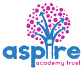 W/C:   28.09.20           Learning Project -  My FamilyW/C:   28.09.20           Learning Project -  My FamilyAge Range: EYFSAge Range: EYFSWeekly Reading TasksWeekly Phonics TasksMonday- Owl BabiesRead the storyMonday- Introduce M (RWI)Tuesday- Owl BabiesAct out the storyMake lollypop stick puppets (rectangles)Tuesday- Introduce A (RWI)Wednesday- Owl BabiesMake lollypop stick puppets (Circles)Wednesday- Introduce S (RWI)Thursday- Owl BabiesMake lollypop stick puppets (Squares)Thursday- Introduce D (RWI)Friday- Owl BabiesMake lollypop stick puppets (triangles)Friday- Introduce T (RWI)Weekly Writing Tasks Weekly Maths TasksMonday- Practice writing the letter mUsing RWI practice sheetsWriting namesMonday- Numberblocks S1 E1https://www.bbc.co.uk/iplayer/episode/b08bzzns/numberblocks-series-1-onehttps://www.ncetm.org.uk/media/qs0hhd2b/series_01_episode_01_numberblocks-support-materials_one_april-2018.pptxTuesday- Practice writing the letter aUsing RWI practice sheetsWriting namesTuesday- Numberblocks S1 E2https://www.bbc.co.uk/iplayer/episode/b08c001f/numberblocks-series-1-another-onehttps://www.ncetm.org.uk/media/21tbt5k1/series_01_episode_02_numberblocks-support-materials_another-one_april-2018.pptxWednesday- Practice writing the letter sUsing RWI practice sheetsWriting namesWednesday- Numberblocks S1 E3https://www.bbc.co.uk/iplayer/episode/b08bzgt8/numberblocks-series-1-twohttps://www.ncetm.org.uk/media/ujccaxy5/series_01_episode_03_numberblocks-support-materials_two_april-2018.pptxThursday- Practice writing the letter dUsing RWI practice sheetsWriting namesThursday- Numberblocks S1 E4https://www.bbc.co.uk/iplayer/episode/b08bzgxx/numberblocks-series-1-threehttps://www.ncetm.org.uk/media/q2oj4mhd/series_01_episode_04_numberblocks-support-materials_three_april-2018.pptxFriday- Practice writing the letter tUsing RWI practice sheetsWriting namesFriday- Numberblocks S1 E5https://www.bbc.co.uk/iplayer/episode/b08bzh11/numberblocks-series-1-one-two-threehttps://www.ncetm.org.uk/media/5mkddxwb/series_01_episode_05_numberblocks-support-materials_one-two-three_april-2018.pptxAdult led Maths activityRead ‘The Button Box’ as an intro to the activity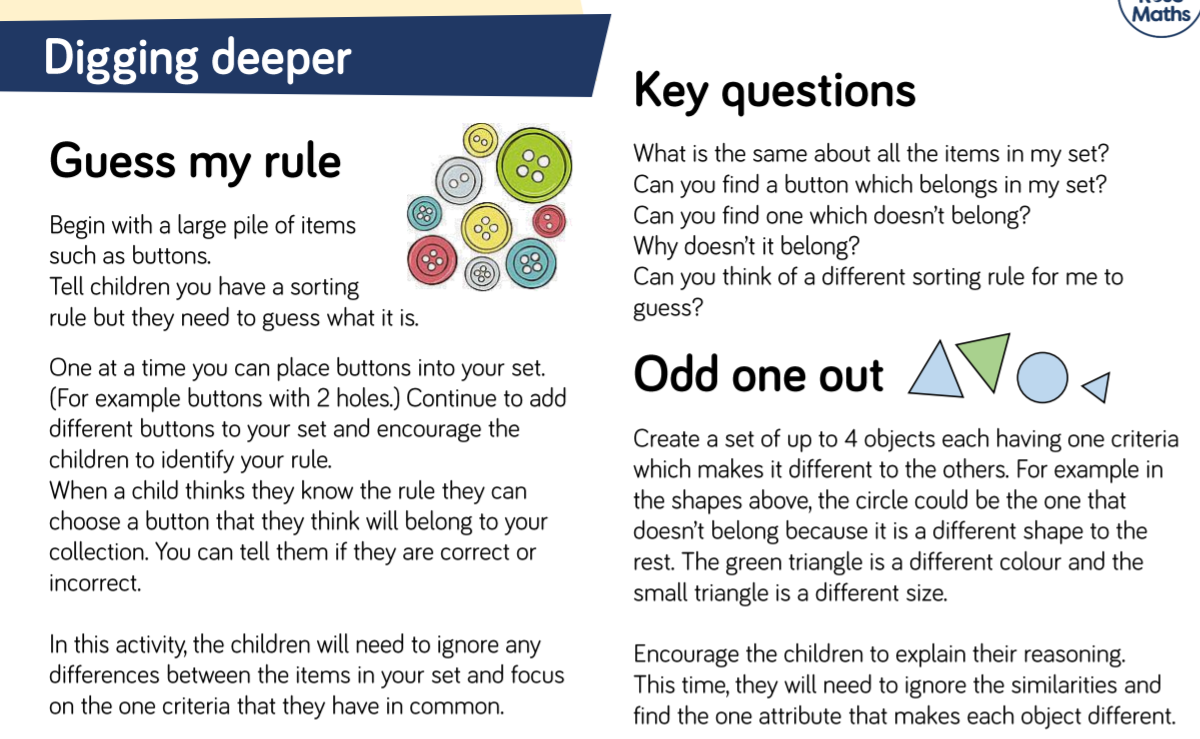 Busy Time - to be done throughout the week Enhanced Continuous Provision Plan for Reception (‘Busy Time’) - Week Beginning: 28-09-20  Owl BabiesSTEM Learning Opportunities #sciencefromhome